File S4: Conserved domains of PeWNK genesPeWNK2 protein conserved domains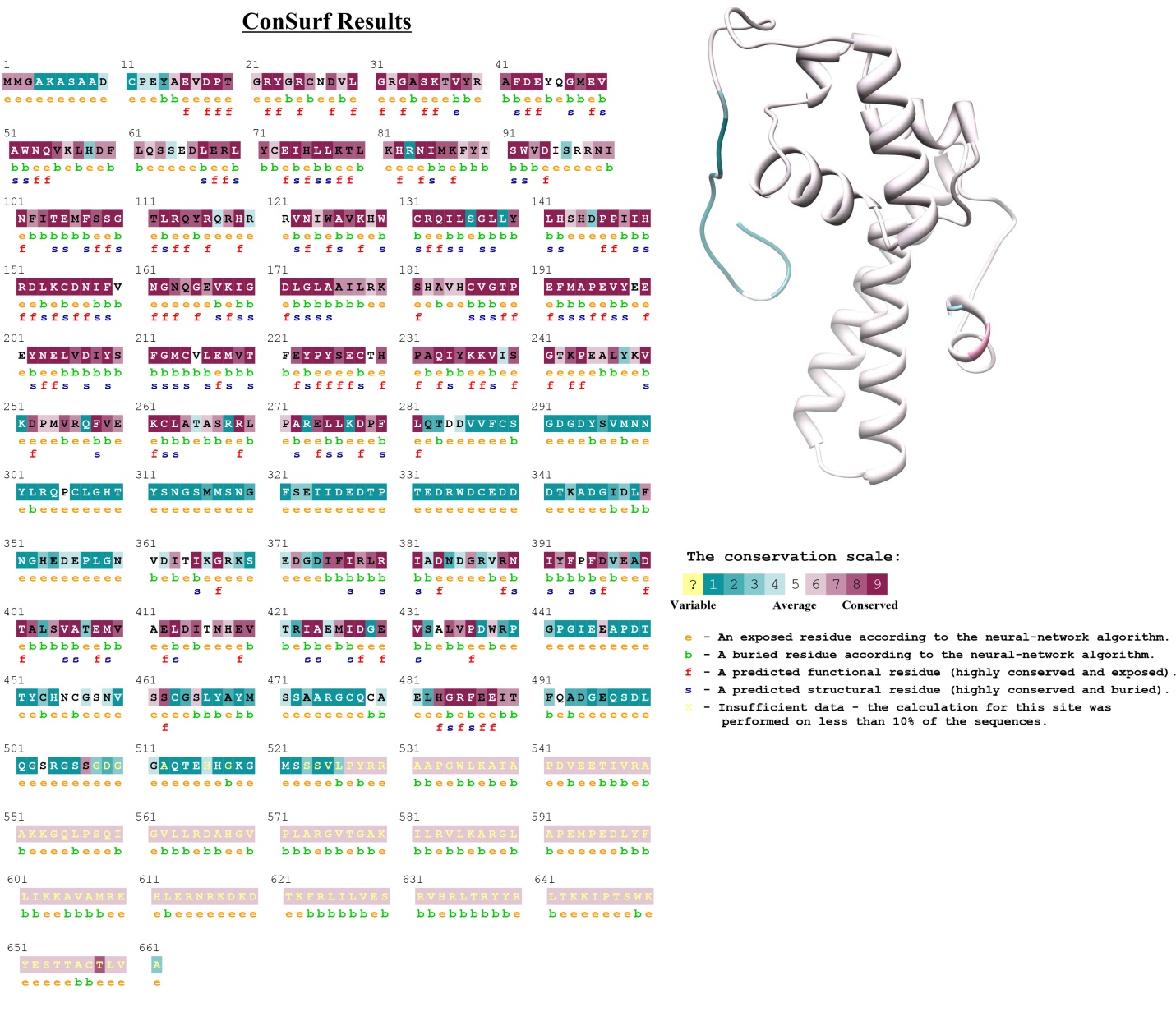 PeWNK3 protein conserved domains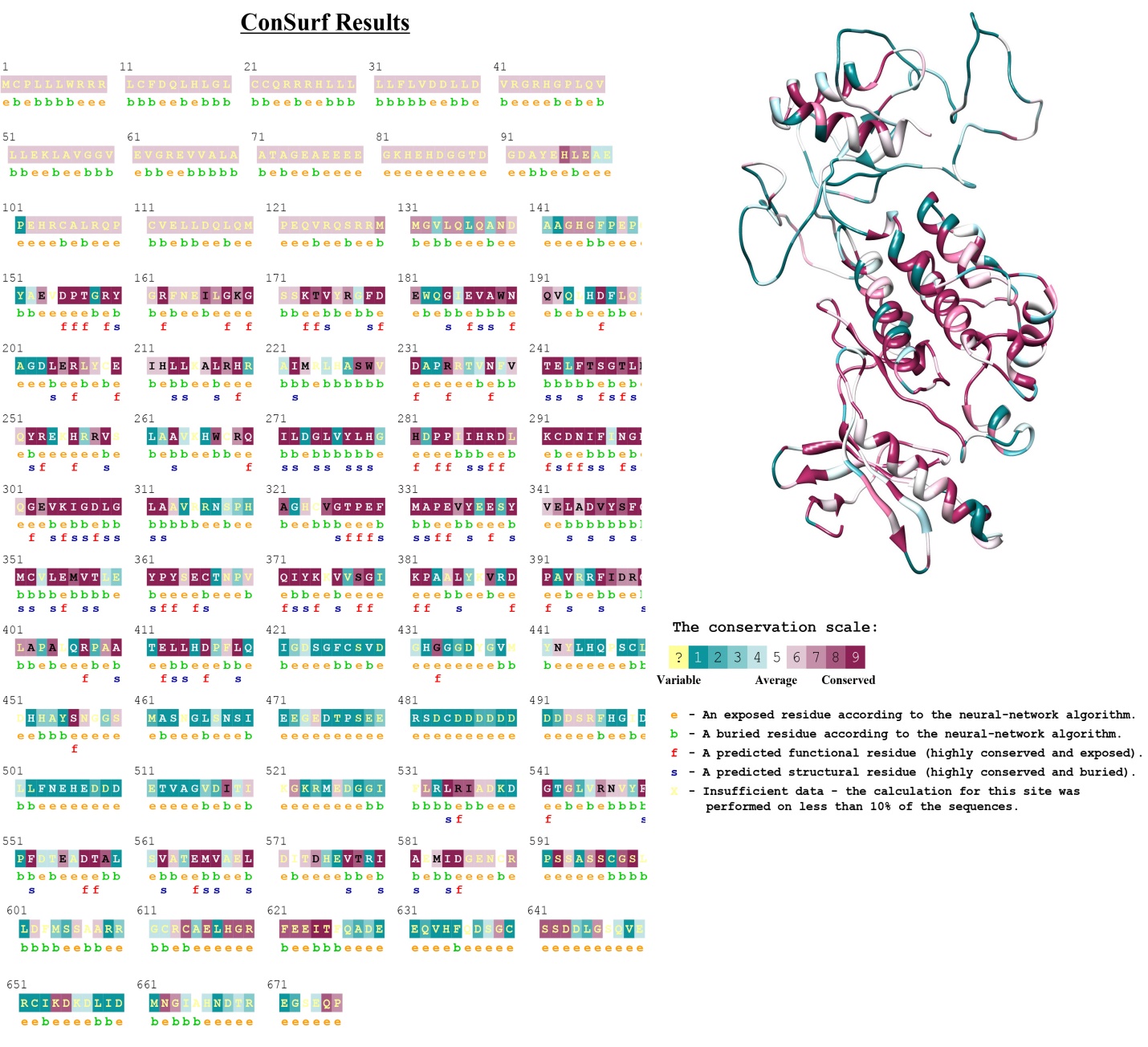 PeWNK4 protein conserved domains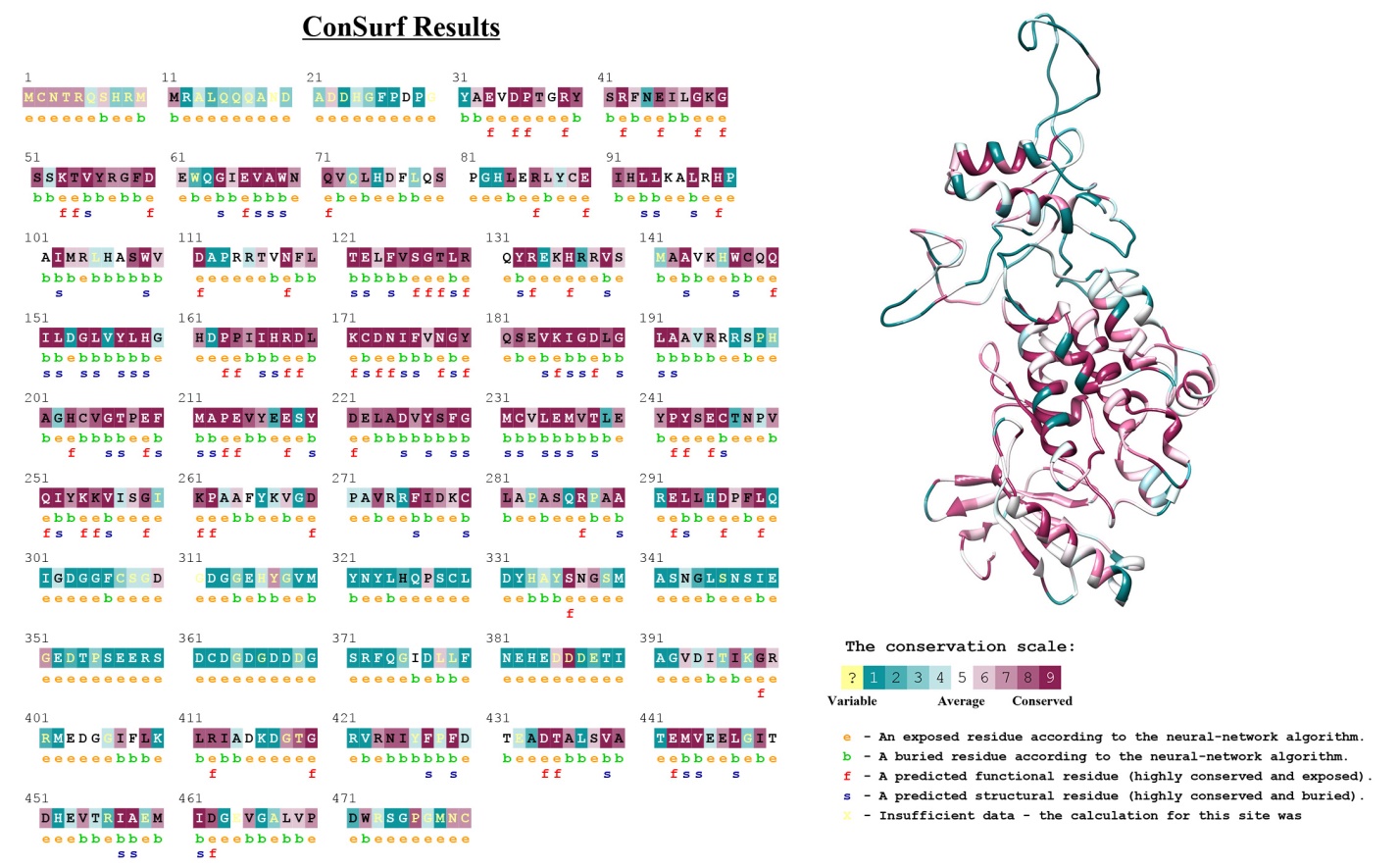 PeWNK5 protein conserved domains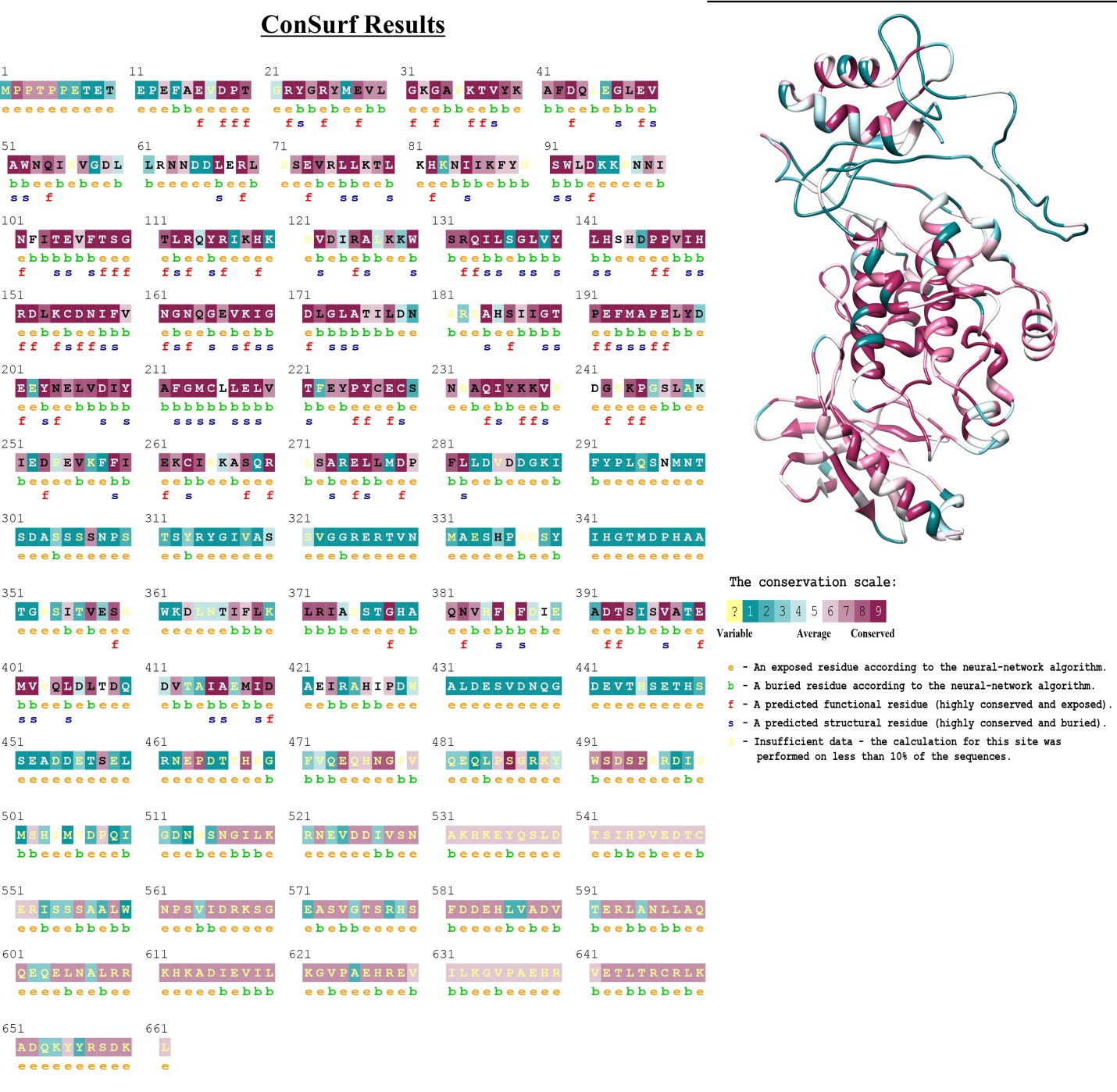 PeWNK6 protein conserved domains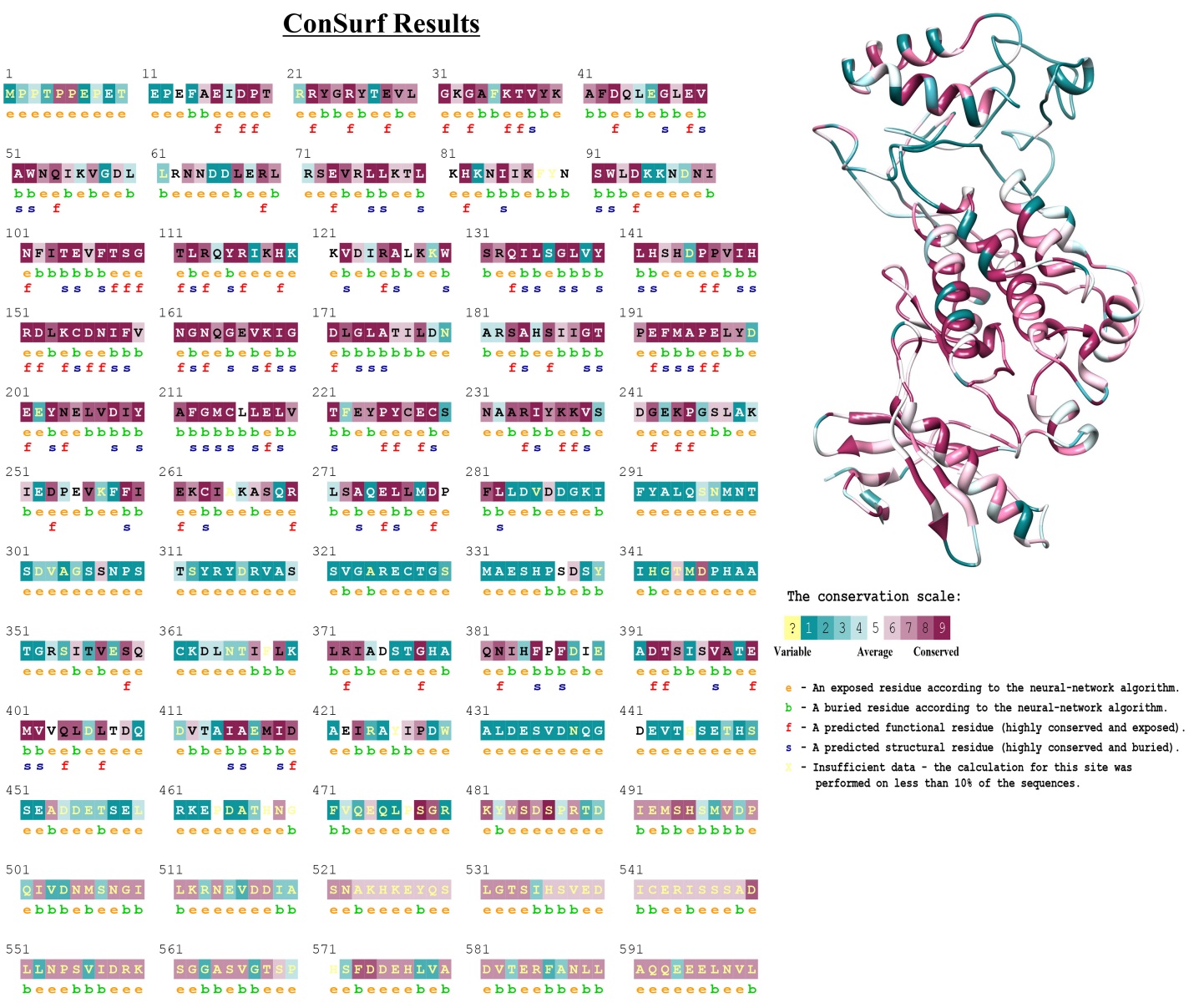 PeWNK7 protein conserved domains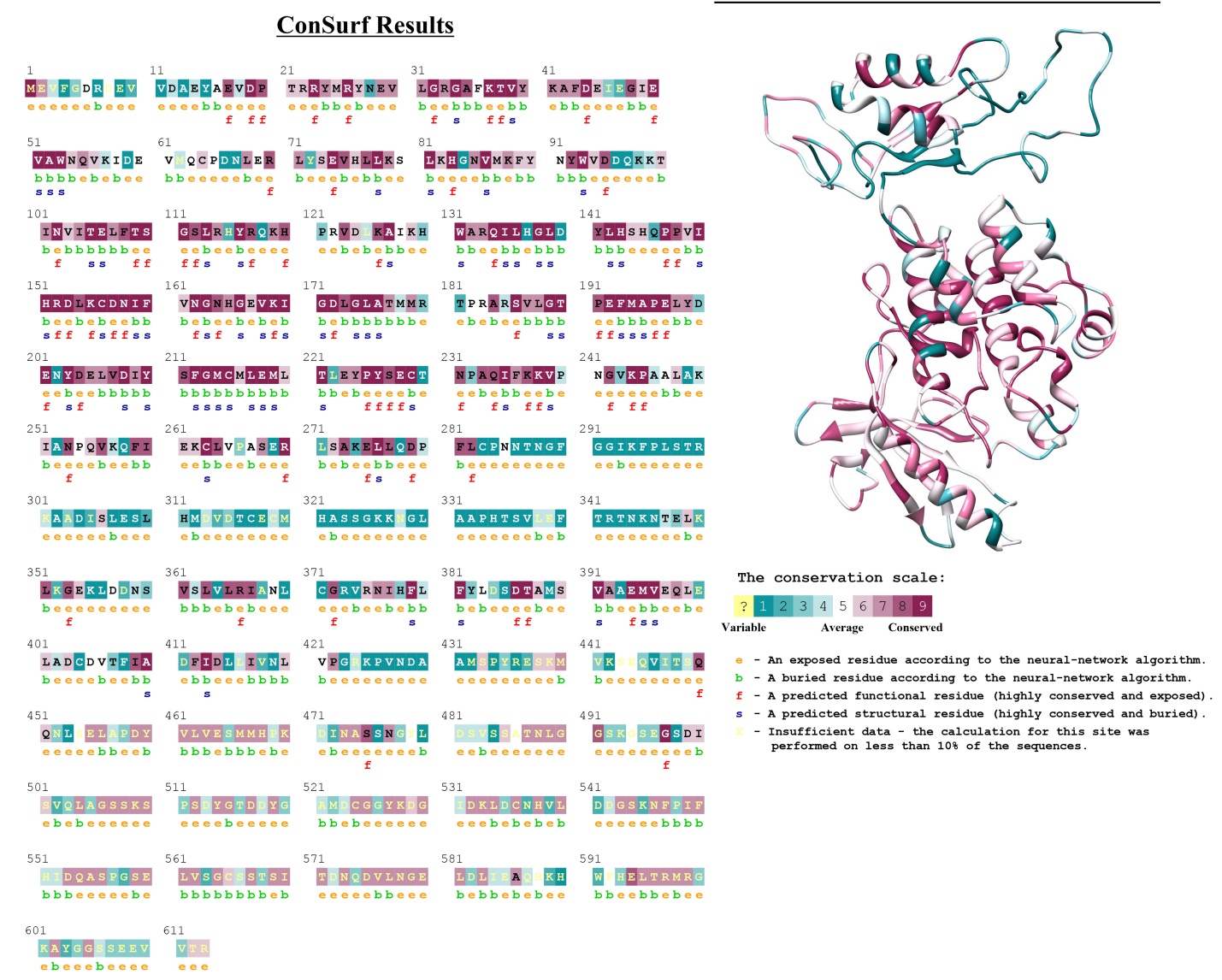 PeWNK8 protein conserved domains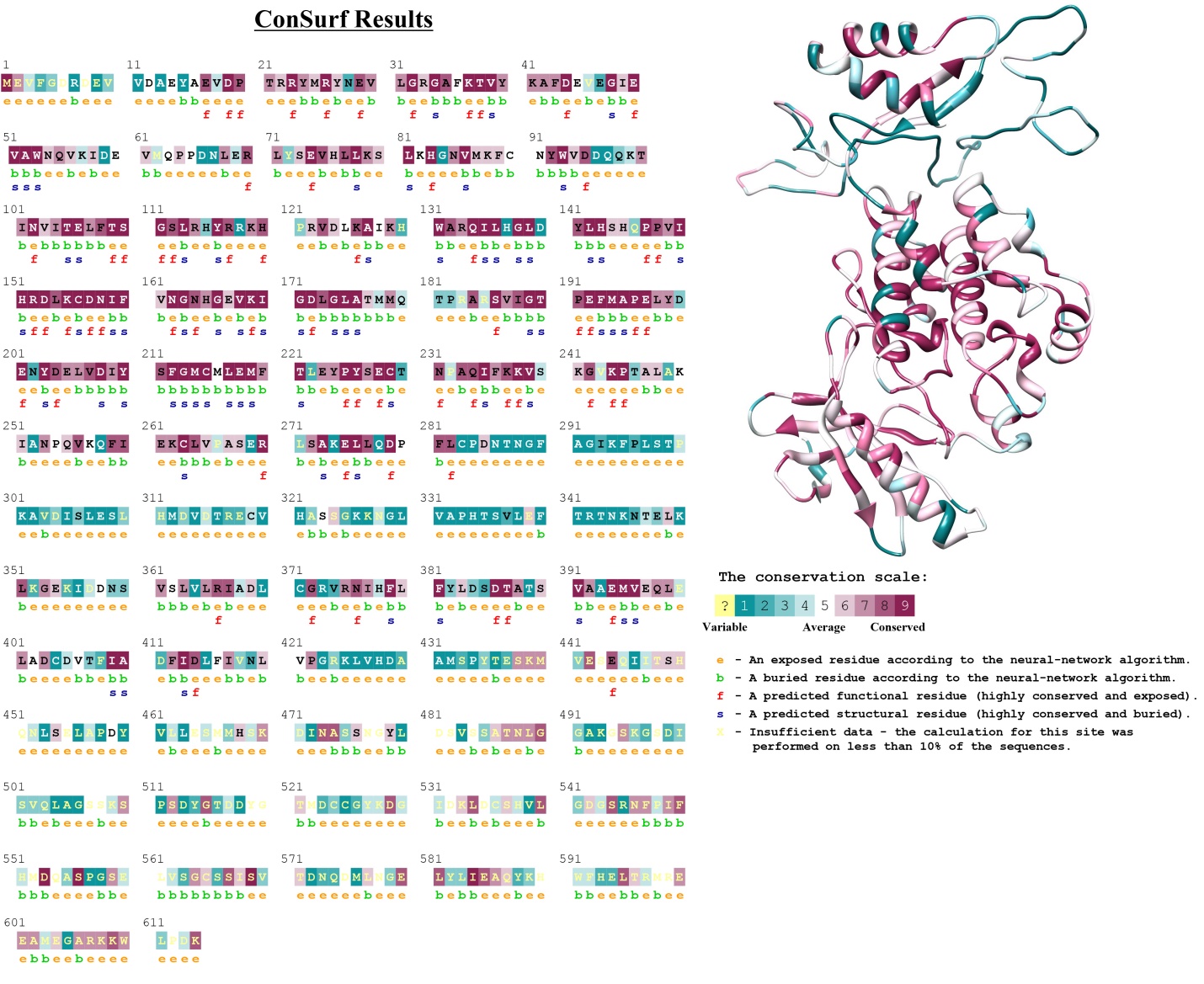 PeWNK9 protein conserved domains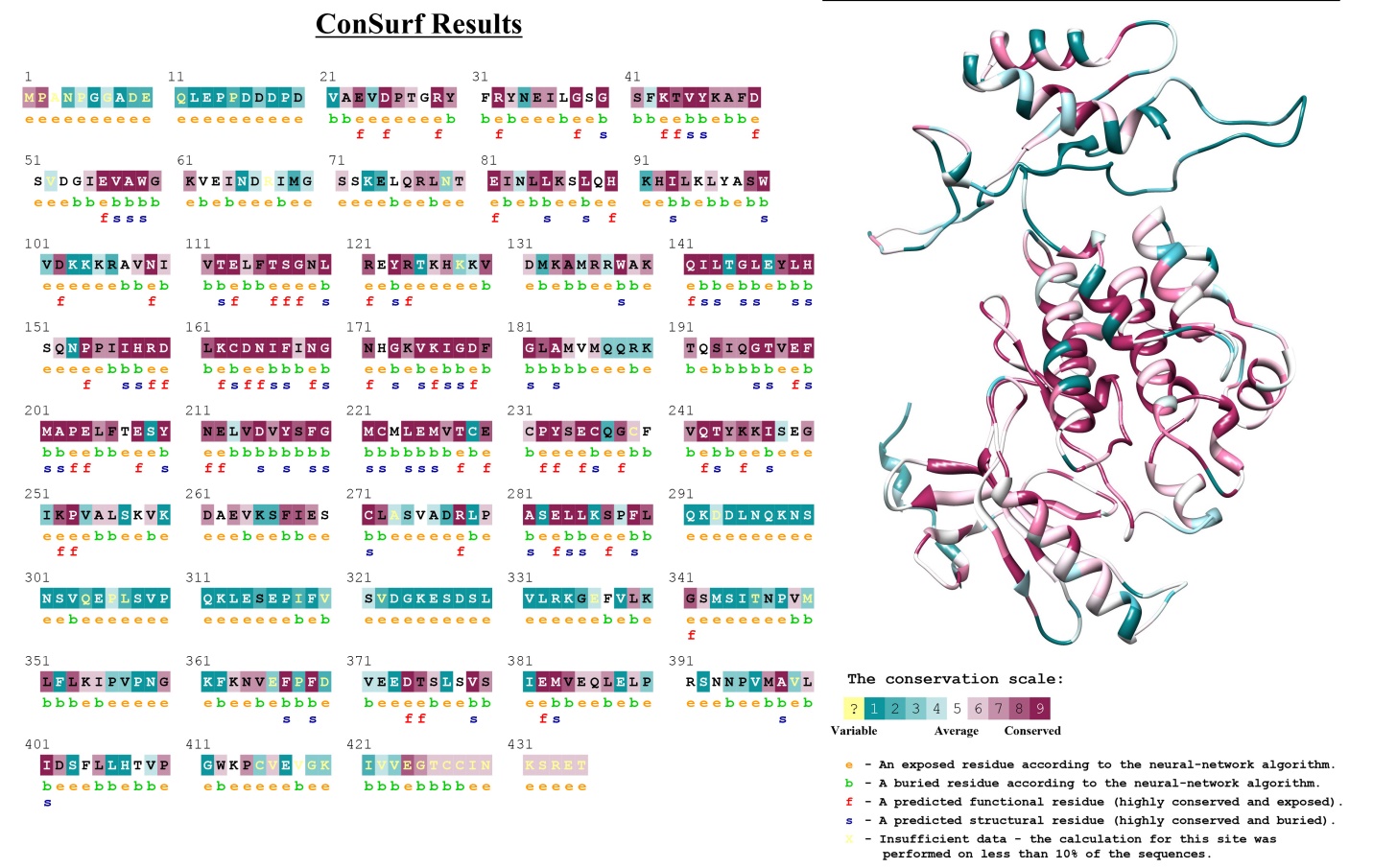 PeWNK10 protein conserved domains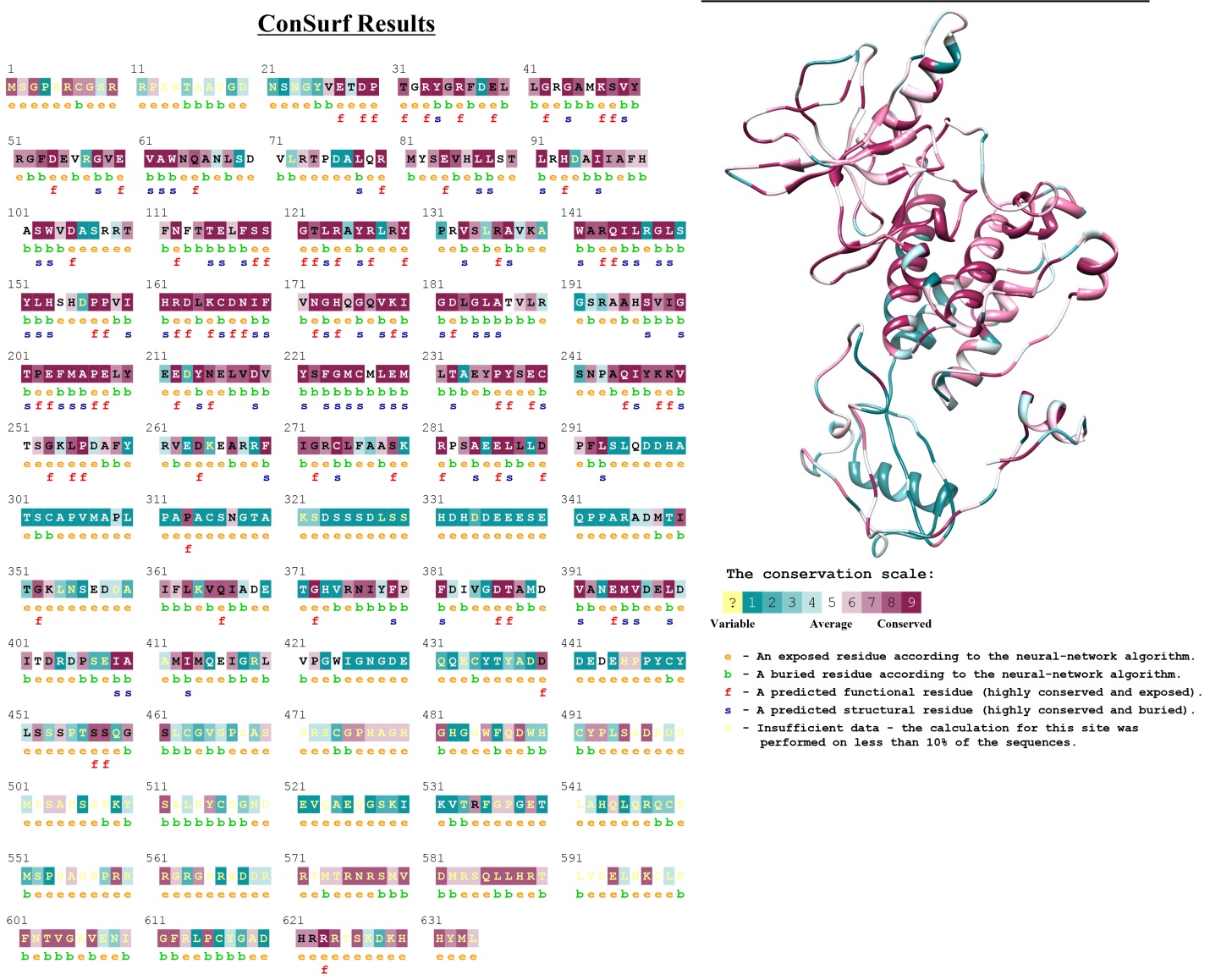 PeWNK11 protein conserved domains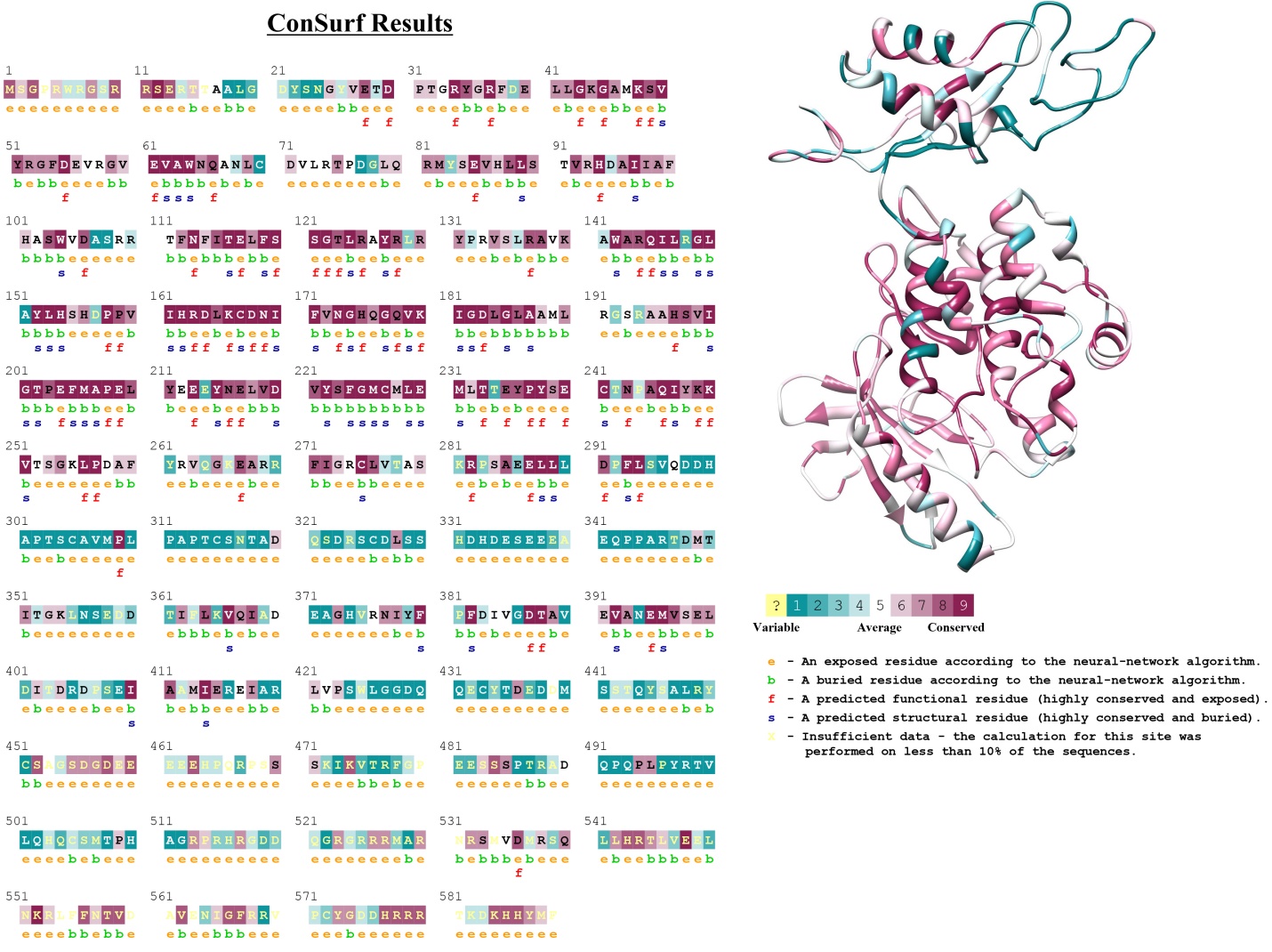 